Publicado en Barcelona el 21/06/2021 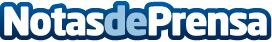 TradingforexTV, el primer canal de televisión de trading de habla hispanaNace Tradingforex TV, el "Netflix" del trading y mundo de la economía. David Peirote, Rubén Sánchez, Toni Morales y Pol Castella, traders profesionales a nivel internacional, crean el primer canal de televisión de trading para Youtube con emisión de contenidos diariaDatos de contacto:Tradingforex TV+34 600 274 942Nota de prensa publicada en: https://www.notasdeprensa.es/tradingforextv-el-primer-canal-de-television Categorias: Nacional Finanzas Emprendedores E-Commerce http://www.notasdeprensa.es